CURRENTS1. A _______________ is a large stream of moving water that flows through oceans.UNLIKE waves, currents carry water great distances (waves only transport energy).2 TYPES OF CURRENTS2. ______________ currents caused by global winds (deflected by and Earth spinning/Coriolis)3. __________ currents (caused by density differences)SURFACE CURRENTS                    —2 to know (label below on map)4.The _________Streamlocated in the ____________ Oceancaused by strong winds from the __________ (hint: it’s a WARM current)largest surface current in the world5.  The____________ CurrentCOLD current in ____________ Ocean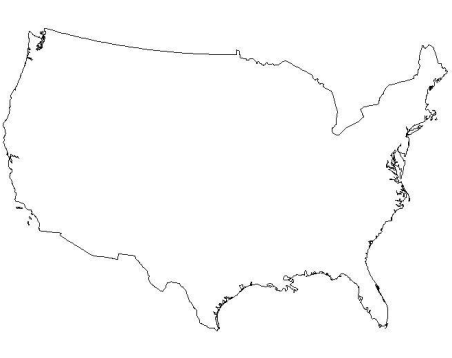 SURFACE CURRENTS AND CLIMATE6.____________ is the average  temperature and precipitation of an area over a long period of time.*Give an example of an ocean current affecting the climate of an area?*DEEP CURRENTS7. Deep currents are caused by _________ differences (remember that surface currents are caused by global winds)The density of water depends on its8 – ___________________ (__________ water sinks, and warm water rises)9 – _________________ (saltier water __________)WAVESWaves are mainly caused by 10._________ (sometimes underwater earthquakes or landslides)Wave size depends on:11—wind __________12—how long the wind blows13—the _________ over which the wind blows14. PARTS OF A WAVELabel the parts using the diagram at your station.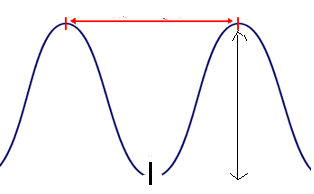 15. Wave energy moves _________, but the water molecules just move in 16. a small ___________.17. _______________ --giant wave caused by powerful underwater 18. ____________Where do most Tsunamis occur??_______________________
TIDES19. Tides are the daily rise and fall of Earth’s waters on its coastlines because of the gravitational pull of 20. the _________ (the sun’s gravity only plays a small part in tides because it’s so far away).When the water reaches its highest point (twice a day), it is called ________ tide (points B & D on diagram below).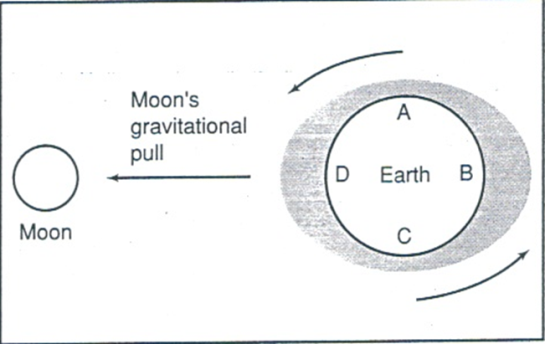 21. When the water is lowest on the beach (twice a day), it is called _________ tide (points A & C on diagram above).On the back, make a double bubble to compare and contrast the two types of extreme tides: Spring tide (figures 1 & 2)Neap  tide (figures 3 & 4)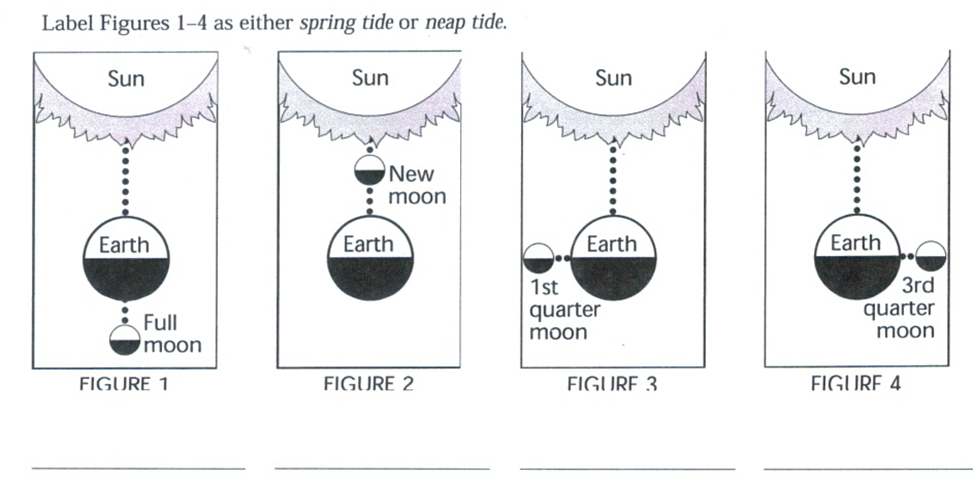 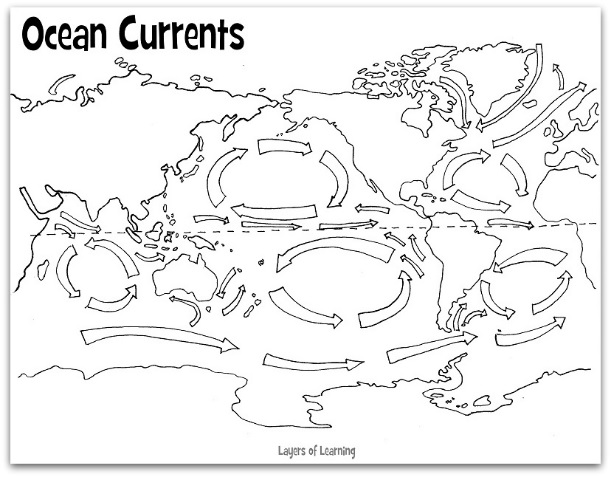 